ПОСТАНОВЛЕНИЯ 22.03.2021 г. № 6										а. Джерокай«О внесении изменений и дополнений в постановление № 24 от 16.05.2017г. «Об утверждении Положения  «О муниципальной службе в муниципальном образовании «Джерокайское сельское поселение" В соответствии с Федеральным законом Федеральный закон от 8 июня 2020г. №181-ФЗ "О внесении изменений в отдельные законодательные акты Российской Федерации в связи с принятием Федерального закона "О внесении изменений в Федеральный закон "Об индивидуальном (персонифицированном) учете в системе обязательного пенсионного страхования" и отдельные законодательные акты РФ"администрация муниципального образовании «Джерокайское  сельское поселение» муниципального образования ПОСТАНОВЛЯЕТ:         1. Внести в постановление № 24 от 16.05.2017г. «Об утверждении Положения  «О муниципальной службе в муниципальном образовании «Джерокайское сельское поселение" следующие изменения и дополнения:1)Подпункт 4 пункта 3 статьи 19 изложить в новой редакции:   «4)трудовую книжку и (или) сведения о трудовой деятельности, оформленные в установленном законодательством порядке, за исключением случаев, когда трудовой договор (контракт) заключается впервые;»   2)Подпункт 6 пункта 3 статьи 19 изложить в новой редакции:  «6)документ, подтверждающий регистрацию в системе индивидуального (персонифицированного) учета, за исключением случаев, когда трудовой договор заключается впервые»2. Настоящее постановление подлежит обнародованию в газете «Заря», размещению на официальном сайте и информационных стендах МО «Джерокайское  сельское поселение».3.Контроль за выполнением настоящего постановления оставляю за собой.Глава администрации МО «Джерокайское  сельское поселение»                                         Ю.Н.КагазежевРЕСПУБЛИКА АДЫГЕЯАдминистрациямуниципального образования«Джерокайское сельское поселение»385461, а. Джерокай, ул.Краснооктябрьская, 34,ател/факс 88(7773)9-35-15jerokai@yandex.ruАДЫГЭ РЕСПУБЛИКЭМК1ЭМуниципальнэ образованиеу“ Джыракъые къоджэ псэуп1эч1ып1”385461, къ. Джыракъый,ур.Краснооктябрьск, 34, ател/факс88(7773)9-35-15jerokai@yandex.ru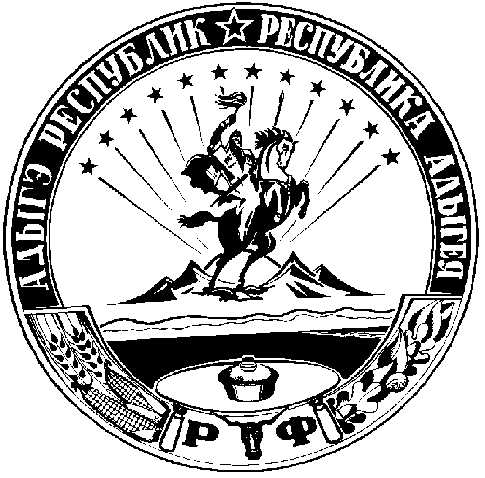 